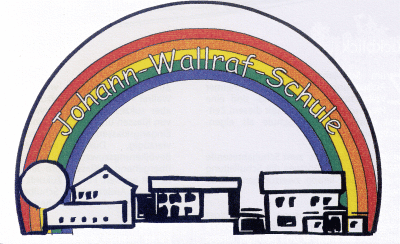 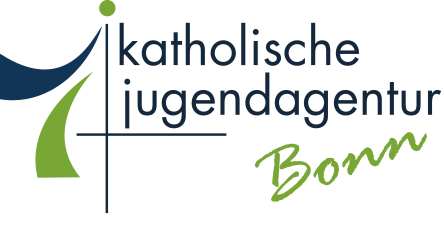 Liebe Eltern der Schulneulinge,erst einmal grüße ich Sie ganz herzlich und hoffe, dass es Ihnen und Ihren Familien gut geht, Sie gesund geblieben sind und die momentan recht ungewohnte Situation bisher gut überstanden haben.Ich freue mich, dass es möglich war, dass jedes Kind, das für die OGS angemeldet wurde, auch einen Betreuungsplatz erhalten hat.Da es auf Grund der momentanen Lage wegen Corona nicht möglich ist, dass ein zweiter Informationsabend stattfinden konnte, werden Sie im Juni Schulpost mit wichtigen Informationen  erhalten. In dieser Post befindet sich auch das sogenannte „OGS-ABC“, in dem ich alle wichtigen Informationen und Hinweise für Sie noch einmal zusammengefasst habe. Da Ihr Kind sich an sehr Vieles in den ersten Wochen gewöhnen muss und einen völlig anders strukturierten Tag in der Schule erleben wird, besteht in den ersten zwei Wochen die Möglichkeit, dass Sie Ihr Kind auch früher abholen können und nicht an die festen Abholzeiten von 15:00 oder 16:00 Uhr gebunden sind. Beachten Sie dabei aber dennoch, vor allem im Ganztagszug, den Stundenplan des Kindes und tauschen Sie sich mit der Gruppenleitung Ihres Kindes aus, die darüber informiert werden sollte.  In der ersten Woche werden die Kinder der heterogenen Gruppen nach Unterrichtsschluss von den Gruppenleitern an der Klassentür abgeholt, um sicher zu stellen, dass sie den Weg zum Gruppenraum auch finden.Die wichtigsten Informationen bezüglich des Tagesablaufes in der OGS haben Sie  bereits am ersten Infoabend erhalten.Alle weiteren zusätzlichen Informationen erhalten Sie durch das OGS-ABC.Schauen Sie bitte regelmäßig in die Postmappe Ihres Kindes, da gerade zu Beginn des Schuljahres eine Menge an Elternbriefen verteilt wird  und achten Sie auf die dort angegebenen Rücklaufdaten. Dies betrifft unter anderem Abfragungen zu den Abholzeiten, den abholberechtigten Personen, Besonderheiten bezüglich des Mittagessens, wie Unverträglichkeiten, Betreuungs-und Schließungszeiten etc.Da wir zum jetzigen Zeitpunkt noch nicht wissen, wie der Einschulungstag stattfinden kann, bzw. darf, kann auch ich Ihnen dazu noch keine weiteren Angaben machen. Die Klassen werden im Juni zusammengesetzt, so dass ich Ihnen noch nicht mitteilen kann, ob ihr Kind im gewünschten Ganztagszug einen Platz erhalten hat, bzw. in welcher Gruppe das Kind zukünftig betreut werden wird.Ich wünsche Ihnen eine schöne Sommerzeit und hoffe auf ein gesundes Wiedersehen zu Schulbeginn!Mit freundlichen Grüßen,Christiane Stoffel 